CZWARTEK W KUCHNIDopasuj i wklej brakujące słowo w zdaniu.Rodzicu, przeczytaj zdanie dziecku, pomóż w wycinaniu kartoników, kontroluj czy przykleja w odpowiednim miejscu.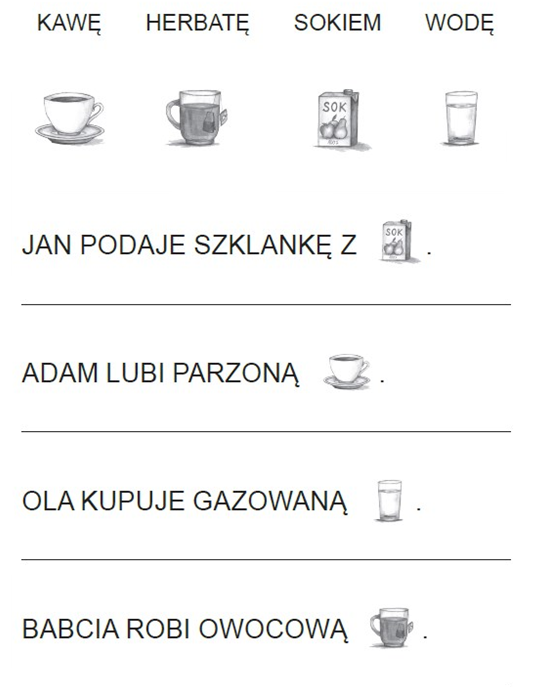 --------------------------------------------------------------------------------------------------------------------------------------KAWĘ      HERBATĘ       SOKIEM    WODĘPołącz ze sobą nazwy posiłków z porami dnia, podczas których są spożywane.Trzeba przypomnieć dziecku jakie posiłki spożywamy w ciągu dnia i o jakiej porze, na tej podstawie dziecko powinno prawidłowo rozwiązać zadanie. Jeżeli jest taka potrzeba, poprowadzić rękę kreśląc linię. 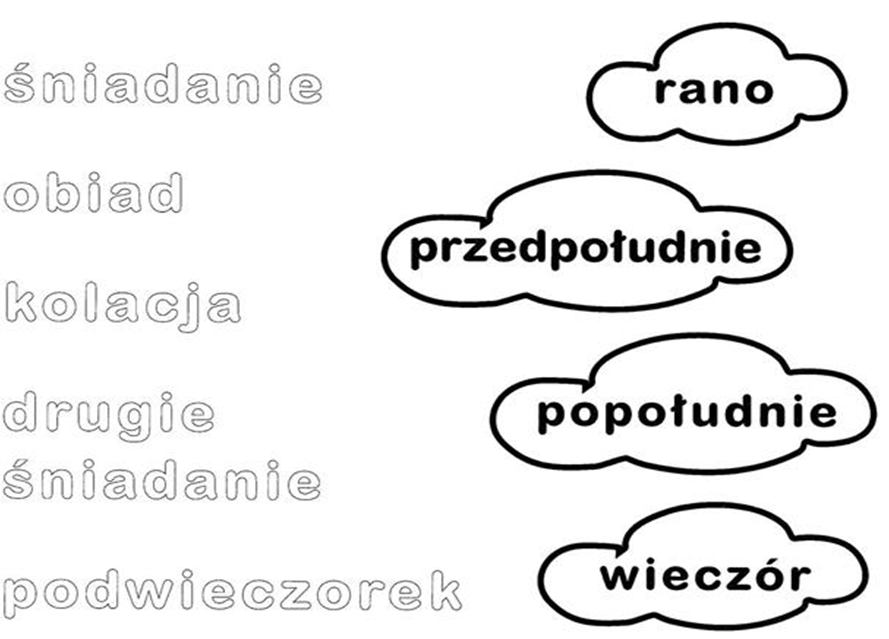 Uzupełnij tabelkę. Zadaniem rodzica jest pomoc w łączeniu produktów znajdujących się poniżej z odpowiednią tabelką. 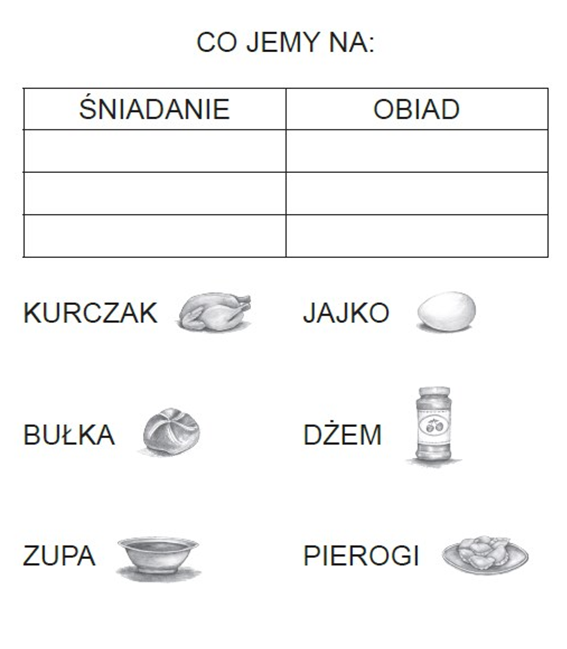 Dokończ rysować winogrono. Wyklej je kolorowym papierem.Przed rozpoczęciem zadania rodzic powinien przypomnieć jaki kolor ma winogrono. Sprawdzić czy dziecko dobrze wybrało narzędzie pisarskie. Jeżeli będzie taka potrzeba pomóc w wydzieraniu kawałków kolorowego papieru. 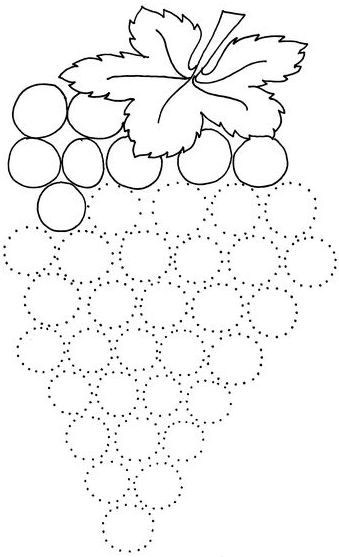 